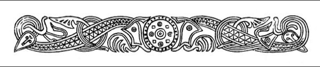 Fåfnebladet Januari 2021Halt utanför vissa portar så var försiktig.Någon gång under vecka 5-7 kommer vi att ställa ut en behållare och papperspåsar för kompost. Dessa ställes utanför respektive ytterdörr. Påsar finns sedan att hämta på återvinningscentralen.En broschyr om hur du skyddar dig hemma mot brand från MSB kommer att delas ut i allas brevlådor.Ta hand om dig, extra viktigt nu under pandemin.Hälsningar från Styrelsen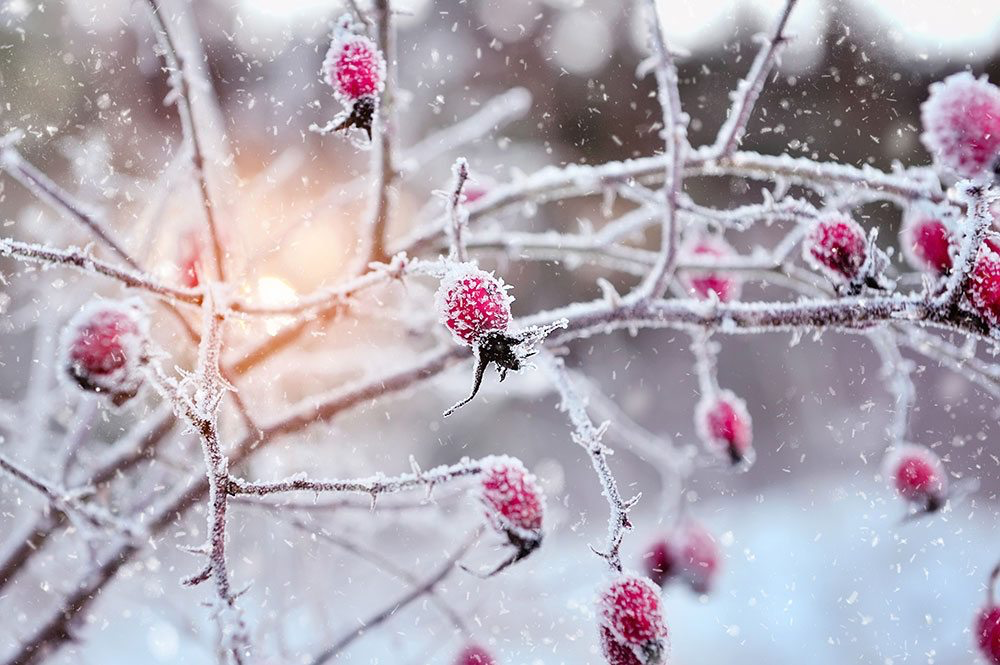 